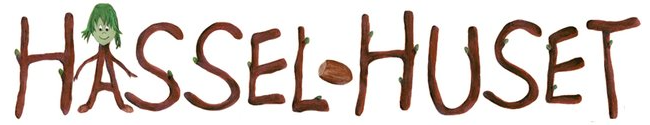 Forældrebestyrelsen Hasselhuset                                                                       2024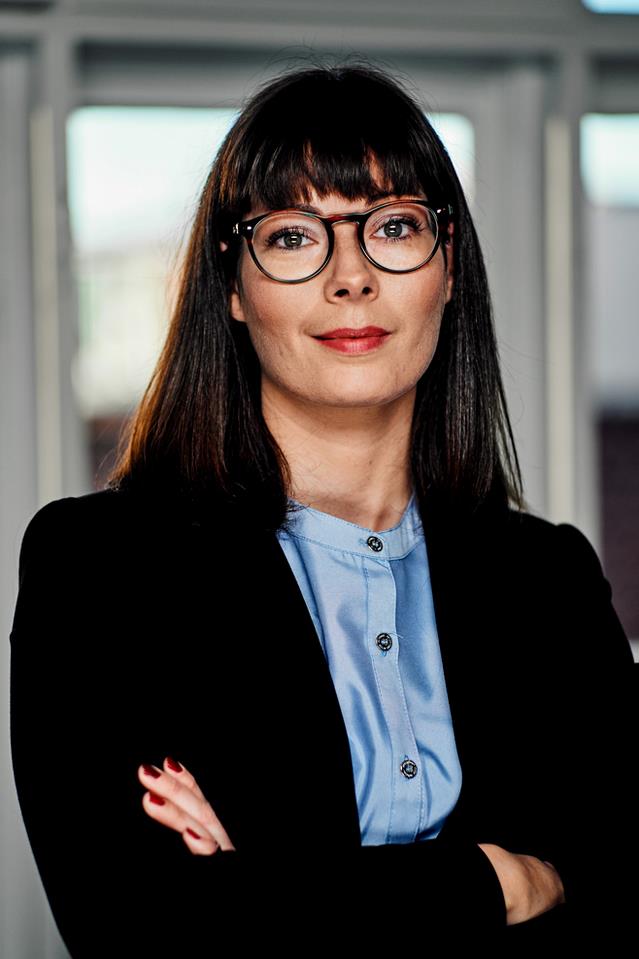 Dorthe Veggerby (Formand)Børn: Karl (Skovtrold), Liv (Hobbit)Tlf.: 29 64 40 23Mail: dorthe.johansen@gmail.com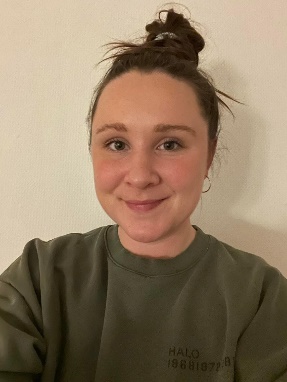 Nanna R. Rasmussen (Næstformand) Børn: Erik Ståle (Skovtrold), Esther (Hobbit)Tlf.: 60 22 38 04 Mail: nannaroende@hotmail.com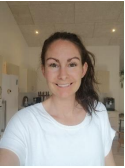 Simone S. Blaabjerg (Medlem)Børn: Laurits (1. klasse), Alma (Gigant), Konrad (Skovtrold)Tlf.: 22 47 02 48Mail: simonesandblaabjerg@gmail.com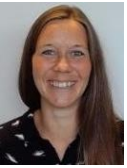 Ditte Kisbye (Medlem)Børn: Axel (2. klasse), Ellen (Gigant), Dagmar (Hobbit, maj 2024)Tlf.:  24 20 92 12Mail: ditte_kisbye@yahoo.dk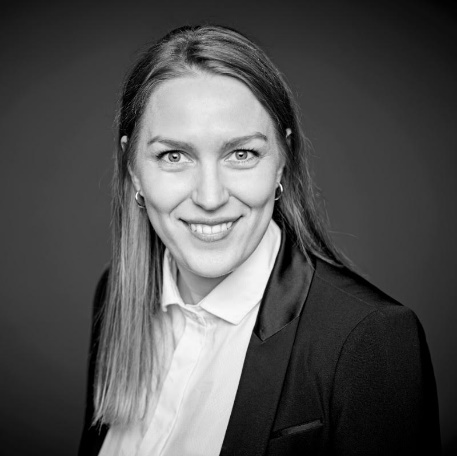 Frederikke Schlitterlau (Medlem)Børn: Oliver (Skovtrold), Lara (Dagpleje) Tlf.: 31 20 30 41Mail: fs92@hotmail.com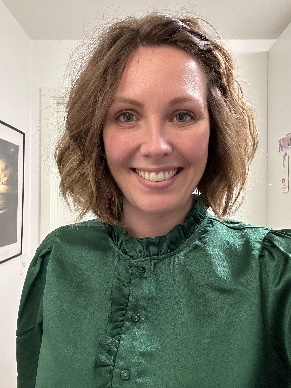 Anja K. Broen (Suppleant) Børn: Malte (Trold)Tlf.: 26 11 13 74Mail: Anja_296@hotmail.com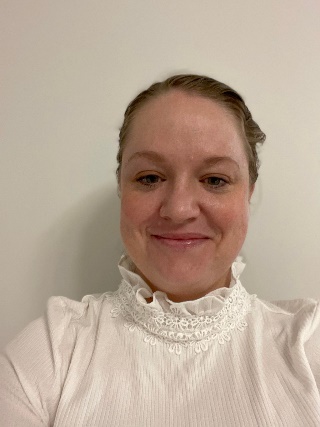 ‘Louise Holmen (Suppleant)Børn: Dirch (Trold)Tlf.: 23 37 60 44Mail: Loluholmen@gmail.com